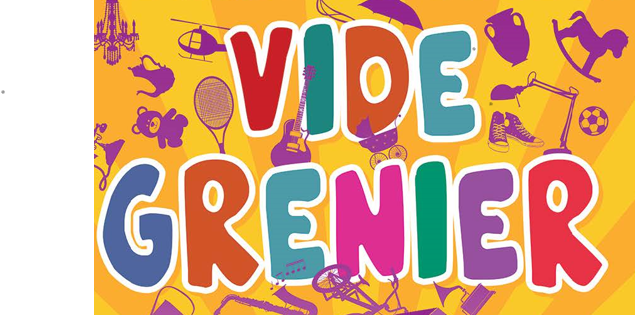     DIMANCHE 30 JUIN 2024           AU PUY LA VIGNE A THOURON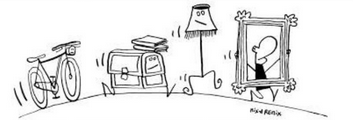 Buvette et possibilité de restauration sur place Ouvert à tous à partir de 6h30 : 1€ le mètreInscriptions au 06.75.18.81.53 ou 06.72.36.93.50 (Jusqu’au 20 JUIN 2024)